Novembre 2016I SERVIZI AL MERCATOGEWISS supporta l’attività e il business dei professionisti grazie a strumenti informativi, corsi di formazione, servizi di assistenza tecnica e ad iniziative di comunicazione che promuovono una cultura d’impianto evoluta.La fiducia è una componente fondamentale del rapporto che si instaura fra un’azienda e la propria clientela. Essa si origina da un requisito imprescindibile: la qualità del prodotto. Senza qualità non è infatti possibile pensare ad alcun tipo di relazione o fiducia da parte del compratore. Ma la qualità del prodotto, da sola, non è sufficiente a conquistare e mantenere la fiducia. È necessario abbinare anche un accurato servizio di assistenza a 360 gradi, capace di accompagnare l’acquirente in ogni fase della relazione. In una parola, è necessaria una grande attenzione al cliente.Da sempre, GEWISS ha fatto propria questa filosofia di attenzione per il cliente. Accanto ad un’offerta di prodotti di elevata qualità, GEWISS offre infatti molteplici servizi in grado di migliorare e accrescere il livello professionale della propria clientela e promuoverne lo sviluppo del business. Questi servizi nascono dalla convinzione che creare e mantenere nel tempo un rapporto diretto con i clienti sia la base del reciproco successo. Promuovere una cultura d’impianto evoluta è una delle modalità con cui perseguire questo obiettivo. Divulgare il sapere per accrescere la qualità del cliente: è questa la ratio che sta alla base del servizio offerto. Attraverso molteplici strumenti, sia cartacei che di formazione in aula, GEWISS sostiene lo sviluppo della competenza dei professionisti del settore, offrendo la possibilità di acquisire indispensabili conoscenze teoriche e sperimentare direttamente le più avanzate tecnologie impiantistiche.ASSISTENZAGrazie ad una struttura tecnico-commerciale presente su tutto il territorio nazionale, GEWISS assiste i professionisti del settore nelle fasi di pre e post vendita e nella realizzazione di soluzioni personalizzate. Attraverso il centro di competenza GEWISS Professional GEWISS offre percorsi dedicati ai protagonisti dell’elettrotecnica: corsi di domotica tecnico pratici per installatori, corsi dedicati alla creazione di impianti avanzati per progettisti, incontri per aggiungere comfort e creatività agli edifici per architetti. E poiché la formazione professionale comincia in aula, vengono proposti ai docenti strumenti utili per l’insegnamento ai professionisti di domani. Inoltre, GEWISS distribuisce strumenti di informazione tecnica di facile e immediata consultazione e software tecnici che offrono un valido supporto alle attività di preventivazione e progettazione degli impianti elettrici.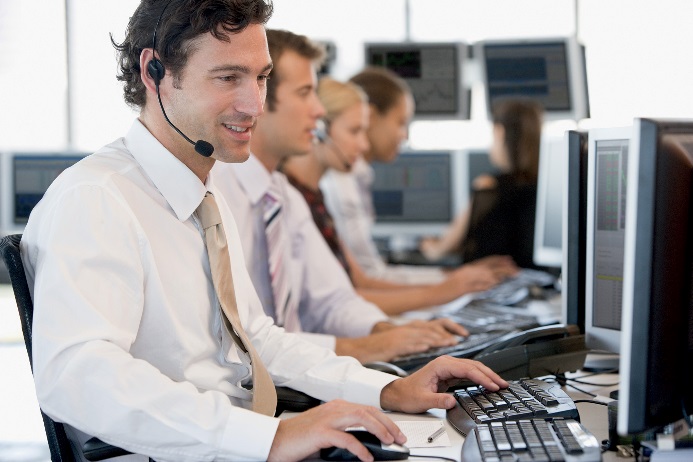 COMUNICAZIONEAscoltare gli utenti finali per anticiparne bisogni e desideri; lavorare al fianco dei professionisti dell’elettrotecnica per incrementarne le possibilità di mercato; promuovere una nuova cultura d’impianto per favorire la diffusione della domotica. È da questi capisaldi che è nata la strategia di comunicazione GEWISS. Un piano che che promuove una cultura d’impianto evoluta e che sensibilizza alla necessità di adottare soluzioni impiantistiche sempre al passo con i tempi. I prodotti GEWISS trovano spazio sulla stampa del settore elettrotecnico, sulle testate di casa/arredamento e sui principali magazine femminili e d’informazione con pagine pubblicitarie e approfondimenti redazionali. Con gli account ufficiali sui principali social media (Facebook, LinkedIn, YouTube, Twitter, Google+ e Instagram) GEWISS ha creato un nuovo spazio di confronto e condivisione per tutti gli utenti. Un luogo multimediale, che va ad affiancarsi al sito GEWISS.COM, attraverso cui scoprire come cambiano i luoghi della quotidianità domestica e condividere idee e ispirazioni per vivere al meglio la casa.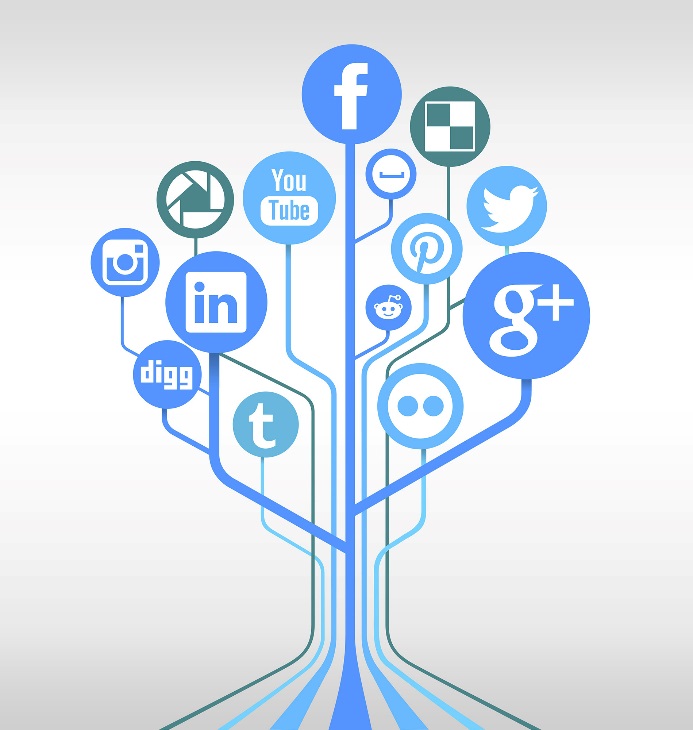 